ПРЕСС-РЕЛИЗБез кадастрового учета сделку зарегистрировать не получитсяПо состоянию на начало сентября 2018 года на территории Красноярского края на кадастровом учете состоит около 3 млн. 700 тыс. объектов недвижимости. В это число входят земельные участки, здания, сооружения, помещения, машино-места, объекты незавершенного строительства, единые недвижимые комплексы.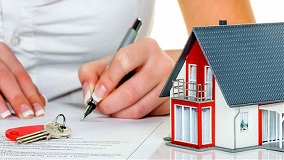 Для того, что бы систематизировать весь этот объем информации, каждому объекту недвижимости, состоящему на кадастровом учете, присваивается неизменяемый, не повторяющийся во времени и на территории Российской Федерации кадастровый номер. Таким же образом идентифицируется каждая запись о праве на объект недвижимости, а также об ограничении (обременении) права.Следует отметить, что в отношении объекта недвижимости, не состоящего на кадастровом учете невозможно зарегистрировать право и осуществлять какие-либо сделки. Для постановки на кадастровый учет земельного участка заинтересованному лицу потребуется межевой план. Для того, что бы поставить на учет объект капитального строительства (квартира, дом и пр.) будет необходим технический план. Подготовку указанных документов, по договору подряда на выполнение кадастровых работ, осуществляет кадастровый инженер. С заявлением о кадастровом учете и (или) регистрации прав и соответствующим пакетом документов нужно обратиться в МФЦ «Мои документы». Также, подать документы можно направив их в адрес Кадастровой палаты почтовым отправлением. В случае подачи заявления в МФЦ «Мои документы» постановка на кадастровый учет будет осуществлена в течение семи рабочих дней, а регистрация права в течение девяти рабочих дней. В случае одновременного кадастрового учета и государственной регистрации процедура займет двенадцать рабочих дней (процедура одновременного учета и регистрации применяется с 2017 года в случае создания объекта капитального строительства или образования земельного участка). Подать документы можно и в электронном виде посредством сервиса «Личный кабинет» на официальном сайте Росреестра. Данный способ не требует затрат времени на посещение офиса с целью подачи обращения и получения документов, подготовленных по итогам оказания услуги. 